Watkins Agricultural Services, LLCSelf-EmploymentBenefits and Tribulations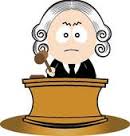 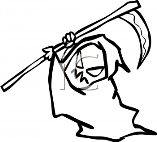 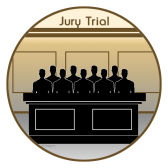 Independence, Control and Freedomhttp://www.oksbdc.org/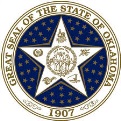 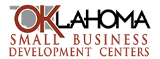 https://www.sos.ok.gov/business/default.aspx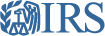 http://www.irs.gov/Businesses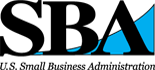 https://www.sba.gov/http://entrepreneurship.okstate.edu/directory/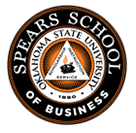 				Richard Gajan 405-744-2356				rgajan@okstate.eduAs an up and coming PhD graduate, from Oklahoma State University, it is my desire to own my own Agricultural Development and Consulting Company. After, working in the university systems for a combined 7 years, between Oklahoma State University and the University of Maryland, College Park, I believe I can provide a great deal of support and knowledge to the Agricultural Community. The benefits of self-employment in this industry will provide me the flexibility to promote techniques and products that are truly added value for the producers, will help to improve their agricultural operations, all while reducing environmental impacts. Being independent and self-employed will provide me the freedom to speak the truth and my opinion without association. However, with this freedom come the risks associated with self-employment. When self-employed you are the judge, jury and executioner and will succeed or fail by your own choices.Financial RewardsFinancial RisksIncreased Individual ValueNo Free BenefitsTaxesTaxesClientele SelectionSecuring ClienteleSelf-BrandedReduced SecurityContinuing Education8-5 Does not ExistPayroll